Friday, November 20, 2020
1:00 – 2:00 PM
Online through Zoom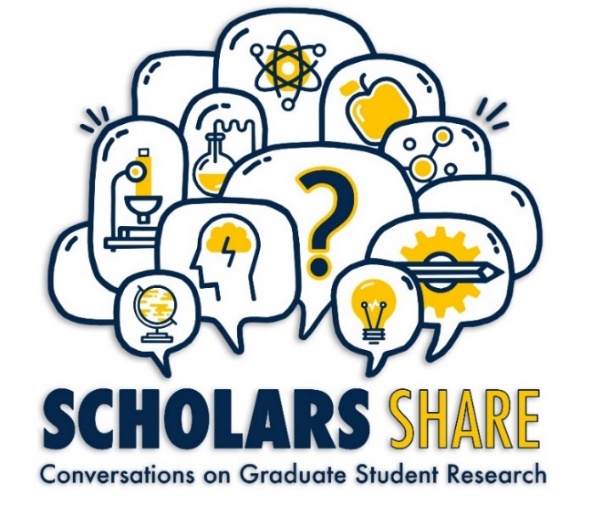 Registration Required! (Link Below)  Featured Speakers: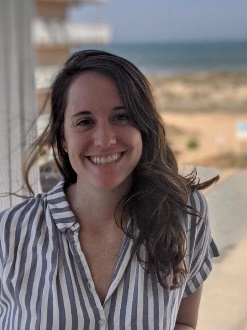 JEANNE MCPHEEDoctoral Student in Clinical PsychologyCollege of Arts and Sciences

Impact of Race, Age, and Crime Type on Public Impressions of Juvenile Transfer of Female DefendantsSTEVE EARTH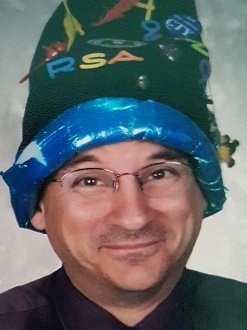 Doctoral Student in Computer ScienceCollege of Computing & Informatics
Evidence-Based Techniques for Preventing, Detecting, And Dealing with Cheaters in A Remote-Teaching Environment. Aka How I Learned to Stop Worrying and Love the Zoom

LUIS REBOLLAR TERCERO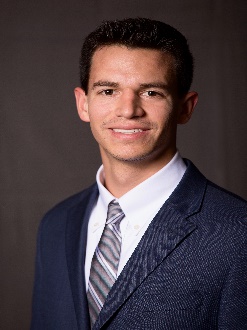 PhD candidate in Chemical EngineeringCollege of Engineering
Another Benefit of Caffeine: Caffeinated Interfaces Enhance Hydrogen ElectrocatalysisRegistration Link HereFor more information, please visit drexel.edu/graduatecollege 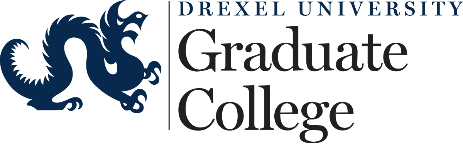 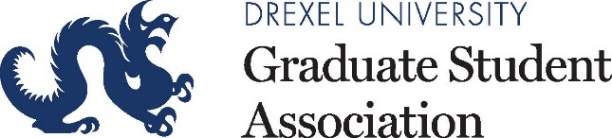 